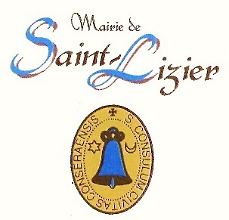 Menus du Restaurant ScolaireMAI 2022Menus sous réverse de modifications pour des raisons techniques Menus du Restaurant ScolaireJUIN / JUILLET 2022Menus sous réverse de modifications pour des raisons techniques Lundi 9Mardi 10Jeudi 12Vendredi  13Tomates en saladeBrochettes de dinde marinéesPurée de pomme de terre et cèleriFruitSalade verteOmelette aux croutonsRatatouilleGlaceRillettes de JeannotBœuf strogonoffSemouleCompoteAvocatSaucisse Lentilles YaourtLundi 16Mardi 17Jeudi 18Vendredi  19Cèleri rémouladeSauté de porc au curryPâtesFraises au sucreCarottes râpéesEncornets au chorizoRizSalade de fruitsBetteraves mimosaTian de légumes gratinés au parmesanFlan au caramel maison et biscuitTartine de chèvre et mielPintade rôtiePoêlée de légumesYaourtLundi  22Mardi 23Jeudi 25  Vendredi 26Salade verte aux noix, croutons et dés de fromageDalh de lentilles corailCrème dessert et biscuitRillettes d’oieRôti de dindonneauHaricots vertsPâtisserie MaisonFériéFérieLundi  30Mardi 31 Jeudi 2Vendredi 3Roulé au fromageRôti de porc aux oignonsCarottes persilléesFruitTomates et maïsRisotto aux champignons et parmesanSorbet aux fruits et biscuitSalade de pâtes (thon/olives/maïs)Vol au ventHaricots plats d’EspagneFruitAspergesBlanquette de veau Quinoa aux légumesPâtisserie maisonLundi 6Mardi 7Jeudi 9Vendredi  10FeriéMelonChili con carneRizFromage/fruitQuicheColin au citronGratin de courgettesCompoteTabouléCroque-monsieurSalade composée(tomates/maïs/thon)Fraises chantillyLundi 13Mardi 14Jeudi 16Vendredi  17Carottes râpées aux pommes granyMoulesFritesYaourtConcombres au yaourtPizza végétarienneSalade composée (tomates cerises/salade/œufs)Salade de fruits maison et biscuitChorizo beurrePaëllaCrème catalane maisonAvocat aux crevettesSaucisseChoufleur béchamelFruitLundi  20Mardi 21Jeudi 23  Vendredi 24Pêches au thonPouletPâtesCompote maisonMelonLapin à la moutardeCourgettes gratinéesFruitLentilles au comtéPommes de terre sautées aux champignonsyaourtSardinesMerguezTomates provençalesPoires au chocolatLundi  27Mardi 28 Jeudi 30Vendredi 1ERSalade de rizEscalopes de dinde à la crèmeHaricots vertsFraises chantillyPastèqueSteack hachéGratin dauphinoisSalade de fruits maisonCarottes râpéesPizzaSalade composée (tomates/maïs/concombres)YaourtBetteraves aux œufsColinRatatouilleMousse au chocolat maisonLundi 4Mardi 5Jeudi 7Tomates aux oignonsCourgettes farciesFlan maisonMelonPoisson panéRiz à la tomateyaourtSaladeHamburgerFritesGlace